Name:___________________________________ Date:__________________________Fire Service Hoses ChecklistCoupling Fire a Hose Using the Foot-Tilt MethodDirectionsDemonstrate the proper method of coupling a hose using the foot-tilt method. Begin on my instruction to start. The exercise will end when you state that you have completed all of the identified steps.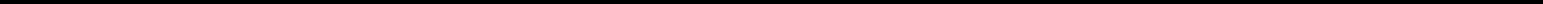 Instructor’s Signature	DateTask Steps1 Pt. eachStand facing the coupling so that one foot is near the male end.Place a foot on the hose directly behind the male coupling.Apply pressure to tilt the coupling upward.Grasp the female end by placing one hand behind the coupling and the other hand behind the coupling swivel.Bring the two couplings together, and turn the swivel clockwise with your thumb to make the connection.Total points possible – 5